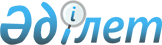 Қазақстан Республикасы Үкіметінің 2002 жылғы 10 қаңтардағы N 23 қаулысына өзгерістер енгізу туралы
					
			Күшін жойған
			
			
		
					Қазақстан Республикасы Үкіметінің 2004 жылғы 17 наурыздағы N 329 қаулысы. Күші жойылды - ҚР Үкіметінің 2007.06.30. N 555 (2007 жылғы 9 тамыздан бастап қолданысқа енгізіледі) қаулысымен.



      Қазақстан Республикасының Үкіметі қаулы етеді:




      1. "Сәулет, қала құрылысы және құрылыс саласындағы қызметті лицензиялау мәселелері" туралы Қазақстан Республикасы Үкіметінің 2002 жылғы 10 қаңтардағы N 23 
 қаулысына 
 (Қазақстан Республикасының ПҮКЖ-ы, 2002 ж., N 1, 9-құжат) қаулысына мынадай өзгерістер енгізілсін:



      көрсетілген қаулымен бекітілген Сәулет, қала құрылысы және құрылыс қызметі саласындағы жұмыстардың (қызметтер көрсетудің) лицензияланатын түрлерінің тізбесінде:



      "Құрылысқа арналған жобалау жұмыстары (сейсмикалық төзімділігі 6 балға дейін және/немесе 6 балдан жоғары аудандарда)" деген 2-бөлімде:



      3-тармақтың 9) тармақшасы алынып тасталсын;



      7-тармақтың 1) тармақшасы алынып тасталсын.




      2. Осы қаулы қол қойылған күнінен бастап күшіне енеді.

      

Қазақстан Республикасының




      Премьер-Министрі


					© 2012. Қазақстан Республикасы Әділет министрлігінің «Қазақстан Республикасының Заңнама және құқықтық ақпарат институты» ШЖҚ РМК
				